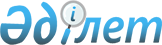 О перечне должностей специалистов, работающих в аульной (сельской) местности
					
			Утративший силу
			
			
		
					Постановление акимата Аккольского района Акмолинской области от 10 марта 2009 года № А-3/73. Зарегистрировано Управлением юстиции Аккольского района Акмолинской области 10 апреля 2009 года № 1-3-105. Утратило силу - постановлением Аккольского районного акимата Акмолинской области от 21 декабря 2012 года № А-12/468      Сноска. Утратило силу - постановлением Аккольского районного маслихата Акмолинской области от 21.12.2012 № А-12/468 (вводится\ в действие со дня официального опубликования)

      В соответствии со статьей 18 Трудового Кодекса Республики Казахстан от 15 мая 2007 года, на основании решения Аккольского районного маслихата от 30 января 2009 года № С 15-2 «Об утверждении перечня должностей специалистов социального обеспечения, образования, культуры, работающих в аульной (сельской) местности, имеющих право на повышенные двадцать пять процентов должностных окладов и тарифных ставок», акимат района ПОСТАНОВЛЯЕТ:



      1. Определить перечень должностей специалистов социального обеспечения, образования, культуры, работающих в аульной (сельской) местности, имеющих право на повышенные двадцать пять процентов должностных окладов и тарифных ставок, согласно приложению.



      2. Контроль за исполнением настоящего постановления возложить на заместителя акима района Канатову Р.М.



      3. Данное постановление распространяются на правоотношения, возникшие с 01 января 2009 года.



      4. Настоящее постановление вступает в силу со дня государственной регистрации в Управлении юстиции Аккольского района и вводится в действие со дня официального опубликования.      Аким района                             А. Уисимбаев

Приложение

к постановлению акимата

Аккольского района

от 10 марта 2009 года

№ А-3/73 Перечень должностей специалистов социального обеспечения, образования, культуры, работающих в аульной (сельской) местности имеющих право на повышенные двадцать пять процентов должностных окладов и тарифных ставок      1. Должности специалистов образования:

      директор, заместитель директора по учебной работе, заместитель директора по воспитательной работе, медицинская сестра, педагог-психолог, старший вожатый, учитель всех специальностей организаций образования, воспитатель, библиотекарь, преподаватель-организатор начальной военной подготовки.

      2. Должности специалистов социального обеспечения:

      социальный работник по уходу, специалист по социальной работе с детьми.

      3. Должности специалистов культуры:

      руководитель государственного учреждения и казенного предприятия, руководитель кружка, музыкальный руководитель, аккомпаниатор, библиотекарь.
					© 2012. РГП на ПХВ «Институт законодательства и правовой информации Республики Казахстан» Министерства юстиции Республики Казахстан
				